Axialer Dachventilator EZD40-4AVerpackungseinheit: 1 StückSortiment: 
Artikelnummer: 0087.0409Hersteller: MAICO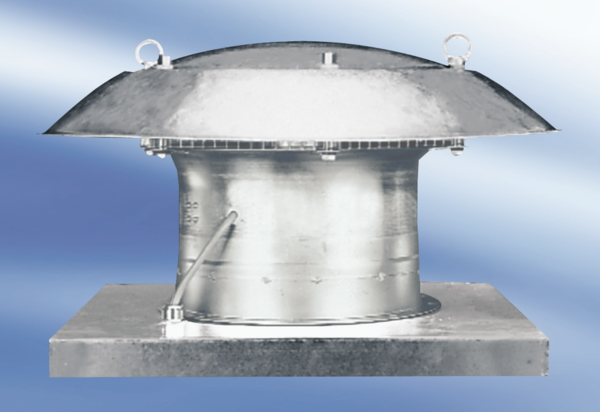 